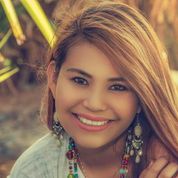 VENUS                               VENUS.359937@2freemail.com  SUMMARY OF QUALIFICATIONSOver 7 years of experience in UAE in the sales industryAn experienced secretary with a strong administrative background coupled with excellent computer skillsOutstanding knowledge of office administration& HR tasksA team player and have good communication and interpersonal skillsAn enthusiastic and self-motivated individualPERSONAL INFORMATIONNationality:		FilipinoDate of Birth:		January 11, 1985Gender:			FemaleMarital Status:		Single Visa Status :                  Visit Visa (Transferable)OBJECTIVESeeking a challenging position in a respectable organization wherein I can contribute to the organization by making use of skills, experience and knowledge over the years to the optimum level and exceed organization’s expectation.PROFESSIONAL EXPERIANCESECRETARY & HR ASSISTANT & RECEPTIONIST AT LEO International FZE, SharjahFEBRUARY 2014 – FEBRUARY 2016Acting as the Manager’s first point of contact with people from inside and outside the companyProvides secretarial support by entering, formatting and printing information Scheduling and co-ordinating meetings and appointments  Assisting head of company on some financial decisionsAssisting in HR head on activities such as handling data entry, staff payroll, staff records etc.  Processing Custom documents logisticsHandling all incoming correspondences including telephone calls and passing on accordingly  Performing all duties of a receptionist such as greeting visitors and their inquires SHOWROOM SALES EXECUTIVE AT MEGA BUILDING MATERIALSDECEMBER 2011 – DECEMBER 2013Maintains and develops good relationship with customers through personal contact or meetings or via telephone etc.Acting as a bridge between the company and its current market and future marketsDisplays efficiency in gathering market and customer info to enable negotiations regarding variations in prices, delivery and customer specifications to their managersHelps management in forthcoming products and discuss on special promotionsReviews their own performance and aim at exceeding their targetsRecords sales and order information and reports the same to the sales departmentProvides accurate feedback on future buying trends to their respective employers.CASHIER AT GALLERIES LAFAYETTE (FRENCH DEPARTMENT STORE AT DUBAI MALL)MARCH 2009 – DECEMBER 2011Cash accountability, reconciliation and reportsChecks all the supply and machine if it’s all workingTracks record of greeting customers in a polite and friendly mannerHands-on experience in accepting payments from customers, gives change and issuing receipts Assisting customers in locating specific itemsPromotes the company promosCOMMUNICATIONExcellent verbal and written communication skillsDedicated and careful with high level of accuracyFluent in EnglishCOMPUTERMS Word &Excel QUALIFICATIONBachelor of Science in Banking & Finance, 2006 Tabaco College Panal Tabaco City PhilippinesCertified on Secretarial skills for executive secretaries with an EXCELLENT performance from NADIA Training Institute in UAE